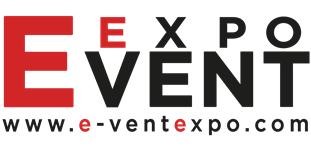 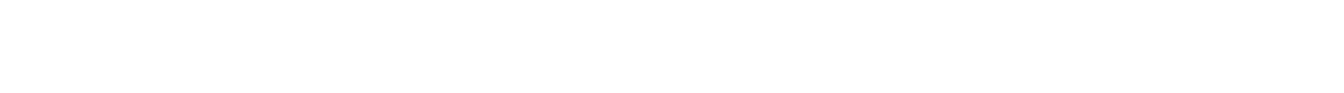 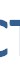 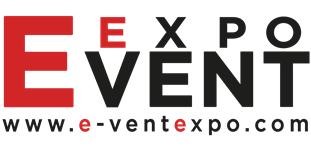 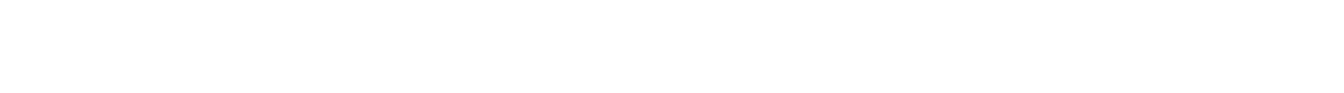 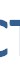 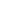 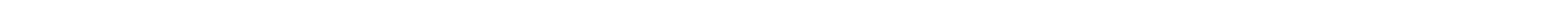 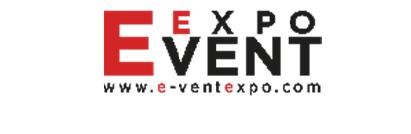 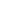 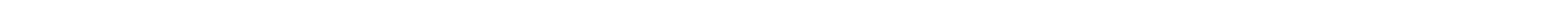 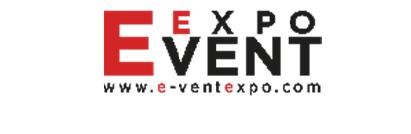 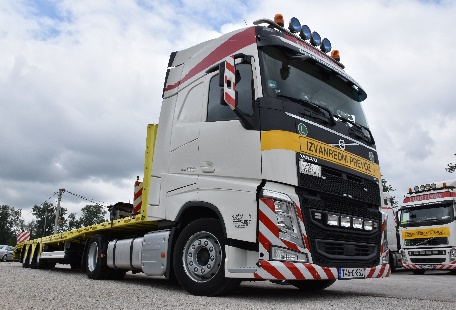 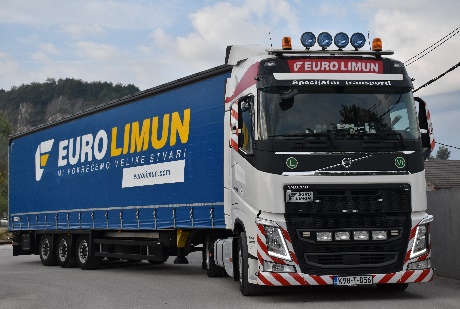 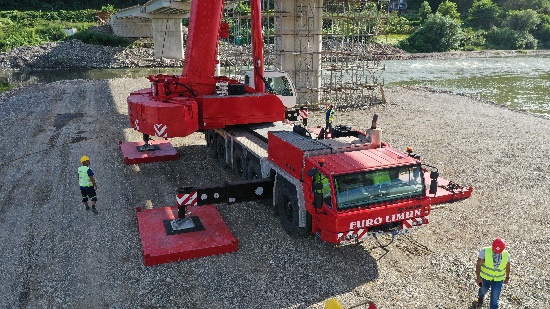 EURO LIMUN DOO DOBOJ, Doboj (74000) – Bosna i HercegovinaEURO LIMUN DOO DOBOJ, Doboj (74000) – Bosna i HercegovinaEURO LIMUN DOO DOBOJ, Doboj (74000) – Bosna i HercegovinaEURO LIMUN DOO DOBOJ, Doboj (74000) – Bosna i HercegovinaProject title  Stajalište za kamione Stajalište za kamione Stajalište za kamione Sector  Saobraćaj i transportSaobraćaj i transportSaobraćaj i transportLocation   Grad Doboj – naseljeno mjesto JohovacGrad Doboj – naseljeno mjesto JohovacGrad Doboj – naseljeno mjesto JohovacLocation description  Grad Doboj smješten je u sjevernom dijelu Bosne i Hercegovine, na obali rijeke Bosne i značajno je saobraćajno čvorište ovog dijela zemlje. Grad je najznačajnije željezničko čvorište, a izgradnjom novih autoputeva polako se pozicionira i kao najvažnije putno čvorište u Bosni i Hercegovini. Izgradnjom autoputa Banja Luka – Doboj, grad je brzom saobraćajnicom povezan na zapadu sa banjalučkom regijom na zapadu i dalje autoputem do Gradiške sa Evropskom unijom, a planiranim završetkom autoputa na koridoru Vc biće brzom saobraćajnicom povezan sa centralnim i južnim dijelom zemlje i značajnim privrednim centrima (Zenica, Sarajevo, Mostar). Grad će biti povezan i sa Lukom Ploče na krajnjem jugu zemlje. Završetkom autoputa Vc prema sjeveru, Grad Doboj biće povezan dodatno sa EU. Na istoku, Doboj graniči sa Tuzlanskim kantonom, takođe značajnom privrednom regijom u BiH. Uz to treba dodati i da se na prihvatljivoj udaljenosti od grada nalaze dva aerodroma za međunarodni putnički i teretni saobraćaj (Banja Luka i Tuzla), a lako je dostupan i međunarodni aerodrom u Sarajevu, zbog povezanosti sa autoputem na koridoru Vc.Mjesto planirane investicije – Johovac, nalazi se na oko 10 kilometara od samog grada, prema sjeveru, uz rijeku Bosnu, u neposrednoj blizini ulaza na autoput Banja Luka – Doboj, te u blizini planirane lokacije povezivanja tog autoputa i autoputa koji se gradi na koridoru Vc.Grad Doboj smješten je u sjevernom dijelu Bosne i Hercegovine, na obali rijeke Bosne i značajno je saobraćajno čvorište ovog dijela zemlje. Grad je najznačajnije željezničko čvorište, a izgradnjom novih autoputeva polako se pozicionira i kao najvažnije putno čvorište u Bosni i Hercegovini. Izgradnjom autoputa Banja Luka – Doboj, grad je brzom saobraćajnicom povezan na zapadu sa banjalučkom regijom na zapadu i dalje autoputem do Gradiške sa Evropskom unijom, a planiranim završetkom autoputa na koridoru Vc biće brzom saobraćajnicom povezan sa centralnim i južnim dijelom zemlje i značajnim privrednim centrima (Zenica, Sarajevo, Mostar). Grad će biti povezan i sa Lukom Ploče na krajnjem jugu zemlje. Završetkom autoputa Vc prema sjeveru, Grad Doboj biće povezan dodatno sa EU. Na istoku, Doboj graniči sa Tuzlanskim kantonom, takođe značajnom privrednom regijom u BiH. Uz to treba dodati i da se na prihvatljivoj udaljenosti od grada nalaze dva aerodroma za međunarodni putnički i teretni saobraćaj (Banja Luka i Tuzla), a lako je dostupan i međunarodni aerodrom u Sarajevu, zbog povezanosti sa autoputem na koridoru Vc.Mjesto planirane investicije – Johovac, nalazi se na oko 10 kilometara od samog grada, prema sjeveru, uz rijeku Bosnu, u neposrednoj blizini ulaza na autoput Banja Luka – Doboj, te u blizini planirane lokacije povezivanja tog autoputa i autoputa koji se gradi na koridoru Vc.Grad Doboj smješten je u sjevernom dijelu Bosne i Hercegovine, na obali rijeke Bosne i značajno je saobraćajno čvorište ovog dijela zemlje. Grad je najznačajnije željezničko čvorište, a izgradnjom novih autoputeva polako se pozicionira i kao najvažnije putno čvorište u Bosni i Hercegovini. Izgradnjom autoputa Banja Luka – Doboj, grad je brzom saobraćajnicom povezan na zapadu sa banjalučkom regijom na zapadu i dalje autoputem do Gradiške sa Evropskom unijom, a planiranim završetkom autoputa na koridoru Vc biće brzom saobraćajnicom povezan sa centralnim i južnim dijelom zemlje i značajnim privrednim centrima (Zenica, Sarajevo, Mostar). Grad će biti povezan i sa Lukom Ploče na krajnjem jugu zemlje. Završetkom autoputa Vc prema sjeveru, Grad Doboj biće povezan dodatno sa EU. Na istoku, Doboj graniči sa Tuzlanskim kantonom, takođe značajnom privrednom regijom u BiH. Uz to treba dodati i da se na prihvatljivoj udaljenosti od grada nalaze dva aerodroma za međunarodni putnički i teretni saobraćaj (Banja Luka i Tuzla), a lako je dostupan i međunarodni aerodrom u Sarajevu, zbog povezanosti sa autoputem na koridoru Vc.Mjesto planirane investicije – Johovac, nalazi se na oko 10 kilometara od samog grada, prema sjeveru, uz rijeku Bosnu, u neposrednoj blizini ulaza na autoput Banja Luka – Doboj, te u blizini planirane lokacije povezivanja tog autoputa i autoputa koji se gradi na koridoru Vc.Company description  Euro Limun d.o.o. Doboj je kompanija osnovana 2006. godine u Doboju – Bosna i Hercegovina. Kompanija se bavi uslugama redovnih i specijalnih transporta roba (vangabaritni transporti), uslugama autodizalica, uslugama tehničke pratnje i obezbjeđivanja dozvola za vangabaritne transporte, kao i svim drugim uslugama povezanim sa oblasti transporta roba.Kompanija posjeduje sopstvene transportne kapacitete (flota teretnih vozila i prikolica/poluprikolica za redovne i svih vrsta specijalnih transporta) kao i sopstvene autodizalice svih nosivosti (od 5 do 500 tona), te djelatnost obavlja u BiH i zemljama Evrope. Uz veliki broj poslovnih partnera i korisnika usluga u BiH, kompanija je razvila značajnu mrežu poslovnih saradnika u čitavoj Evropi, koji omogućuju da se usluge efikasno i povoljno pružaju na tržištima van BiH. To je razlog da više od 80% prihoda kompanija ostvaruje na tržištu EU. Od osnivanja kompanija je u neprestanom rastu i ekspanziji kako po obimu poslovanja, tako i po raznovrsnosti usluga i tržišta koje pokriva.Euro Limun d.o.o. Doboj je kompanija osnovana 2006. godine u Doboju – Bosna i Hercegovina. Kompanija se bavi uslugama redovnih i specijalnih transporta roba (vangabaritni transporti), uslugama autodizalica, uslugama tehničke pratnje i obezbjeđivanja dozvola za vangabaritne transporte, kao i svim drugim uslugama povezanim sa oblasti transporta roba.Kompanija posjeduje sopstvene transportne kapacitete (flota teretnih vozila i prikolica/poluprikolica za redovne i svih vrsta specijalnih transporta) kao i sopstvene autodizalice svih nosivosti (od 5 do 500 tona), te djelatnost obavlja u BiH i zemljama Evrope. Uz veliki broj poslovnih partnera i korisnika usluga u BiH, kompanija je razvila značajnu mrežu poslovnih saradnika u čitavoj Evropi, koji omogućuju da se usluge efikasno i povoljno pružaju na tržištima van BiH. To je razlog da više od 80% prihoda kompanija ostvaruje na tržištu EU. Od osnivanja kompanija je u neprestanom rastu i ekspanziji kako po obimu poslovanja, tako i po raznovrsnosti usluga i tržišta koje pokriva.Euro Limun d.o.o. Doboj je kompanija osnovana 2006. godine u Doboju – Bosna i Hercegovina. Kompanija se bavi uslugama redovnih i specijalnih transporta roba (vangabaritni transporti), uslugama autodizalica, uslugama tehničke pratnje i obezbjeđivanja dozvola za vangabaritne transporte, kao i svim drugim uslugama povezanim sa oblasti transporta roba.Kompanija posjeduje sopstvene transportne kapacitete (flota teretnih vozila i prikolica/poluprikolica za redovne i svih vrsta specijalnih transporta) kao i sopstvene autodizalice svih nosivosti (od 5 do 500 tona), te djelatnost obavlja u BiH i zemljama Evrope. Uz veliki broj poslovnih partnera i korisnika usluga u BiH, kompanija je razvila značajnu mrežu poslovnih saradnika u čitavoj Evropi, koji omogućuju da se usluge efikasno i povoljno pružaju na tržištima van BiH. To je razlog da više od 80% prihoda kompanija ostvaruje na tržištu EU. Od osnivanja kompanija je u neprestanom rastu i ekspanziji kako po obimu poslovanja, tako i po raznovrsnosti usluga i tržišta koje pokriva.Project status  Poslovna idejaPoslovna idejaPoslovna idejaProject description  Imajući u vidu prethodno opisani položaj, grada Doboj predstavlja regionalni saobraćajni centar povezanosti između najvećih i najznačajnijih privrednih centara BiH. Planirano mjesto investiranja – Johovac je locirano na ukrštanju dvije važne saobraćajnice na pravcu sjever-jug i zapad – istok (možda i najvažniji položaj za ekonomske tokove u BiH). Ova činjenica ukazuje na potencijal lokacije za razvoj i realizaciju projekata povezanih sa saobraćajem i transportom. Na osnovu tog opisanog položaja, menadžment kompanije došao je na poslovnu ideju da se potencijal lokacije iskoristi za izgradnju modernog stajališta za teretna vozila, po uzoru na slične objekte u Evropi, koje bi omogućilo čitav niz usluga vozačima kao i usluga u održavanju i servisiranju teretnih vozila. Menadžment kompanije uvjeren je u ekonomsku opravdanost investicija u izgradnju takvih sadržaja na predviđenoj lokaciji, te će to uticati na rast kompanije, ali dati i značajan poticaj razvoju i privlačenju teretnog saobraćaja kroz ovaj region, a posebno u međunarodnom transportu.Ovisno od dostupnih investicionih sredstava, planirano je ulaganje u sljedeće sadržaje: parking prostor, benzinska pumpa, servisno održavanje za teretni program, praonica za teretna vozila, restoran, prodavnice različitog tipa, motel, toaleti sa tuševima, servis za informisanje i pomoć stranim vozačima, osnovne medicinske usluge, svi tipovi konekcija za moderne elektronske komunikacije, itd.Svi sadržaji koji bi se gradili morali bi zadovoljavati najviše sanitarne i ekološke standarde, ako i standarde energetske efikasnosti. Planirana investicija pomoći će i u zapošljavanju radnika sa dobojske regije. Kompanija je iz vlastitih sredstava već otkupila značajnu površinu zemljišta planiranog za izgradnju, a u toku su pregovori i za otkup preostalog potrebnog zemljišta. Potrebe će zavisiti od ukupnog iznosa sredstava obezbjeđenog za investiranje. Takođe, kompanija se uključila i u postupak pripreme i izrade planskih dokumenata Grada Doboja, svojim sugestijama o potrebi da se predmetna lokacija planira za navedene poslovne aktivnosti.Imajući u vidu prethodno opisani položaj, grada Doboj predstavlja regionalni saobraćajni centar povezanosti između najvećih i najznačajnijih privrednih centara BiH. Planirano mjesto investiranja – Johovac je locirano na ukrštanju dvije važne saobraćajnice na pravcu sjever-jug i zapad – istok (možda i najvažniji položaj za ekonomske tokove u BiH). Ova činjenica ukazuje na potencijal lokacije za razvoj i realizaciju projekata povezanih sa saobraćajem i transportom. Na osnovu tog opisanog položaja, menadžment kompanije došao je na poslovnu ideju da se potencijal lokacije iskoristi za izgradnju modernog stajališta za teretna vozila, po uzoru na slične objekte u Evropi, koje bi omogućilo čitav niz usluga vozačima kao i usluga u održavanju i servisiranju teretnih vozila. Menadžment kompanije uvjeren je u ekonomsku opravdanost investicija u izgradnju takvih sadržaja na predviđenoj lokaciji, te će to uticati na rast kompanije, ali dati i značajan poticaj razvoju i privlačenju teretnog saobraćaja kroz ovaj region, a posebno u međunarodnom transportu.Ovisno od dostupnih investicionih sredstava, planirano je ulaganje u sljedeće sadržaje: parking prostor, benzinska pumpa, servisno održavanje za teretni program, praonica za teretna vozila, restoran, prodavnice različitog tipa, motel, toaleti sa tuševima, servis za informisanje i pomoć stranim vozačima, osnovne medicinske usluge, svi tipovi konekcija za moderne elektronske komunikacije, itd.Svi sadržaji koji bi se gradili morali bi zadovoljavati najviše sanitarne i ekološke standarde, ako i standarde energetske efikasnosti. Planirana investicija pomoći će i u zapošljavanju radnika sa dobojske regije. Kompanija je iz vlastitih sredstava već otkupila značajnu površinu zemljišta planiranog za izgradnju, a u toku su pregovori i za otkup preostalog potrebnog zemljišta. Potrebe će zavisiti od ukupnog iznosa sredstava obezbjeđenog za investiranje. Takođe, kompanija se uključila i u postupak pripreme i izrade planskih dokumenata Grada Doboja, svojim sugestijama o potrebi da se predmetna lokacija planira za navedene poslovne aktivnosti.Imajući u vidu prethodno opisani položaj, grada Doboj predstavlja regionalni saobraćajni centar povezanosti između najvećih i najznačajnijih privrednih centara BiH. Planirano mjesto investiranja – Johovac je locirano na ukrštanju dvije važne saobraćajnice na pravcu sjever-jug i zapad – istok (možda i najvažniji položaj za ekonomske tokove u BiH). Ova činjenica ukazuje na potencijal lokacije za razvoj i realizaciju projekata povezanih sa saobraćajem i transportom. Na osnovu tog opisanog položaja, menadžment kompanije došao je na poslovnu ideju da se potencijal lokacije iskoristi za izgradnju modernog stajališta za teretna vozila, po uzoru na slične objekte u Evropi, koje bi omogućilo čitav niz usluga vozačima kao i usluga u održavanju i servisiranju teretnih vozila. Menadžment kompanije uvjeren je u ekonomsku opravdanost investicija u izgradnju takvih sadržaja na predviđenoj lokaciji, te će to uticati na rast kompanije, ali dati i značajan poticaj razvoju i privlačenju teretnog saobraćaja kroz ovaj region, a posebno u međunarodnom transportu.Ovisno od dostupnih investicionih sredstava, planirano je ulaganje u sljedeće sadržaje: parking prostor, benzinska pumpa, servisno održavanje za teretni program, praonica za teretna vozila, restoran, prodavnice različitog tipa, motel, toaleti sa tuševima, servis za informisanje i pomoć stranim vozačima, osnovne medicinske usluge, svi tipovi konekcija za moderne elektronske komunikacije, itd.Svi sadržaji koji bi se gradili morali bi zadovoljavati najviše sanitarne i ekološke standarde, ako i standarde energetske efikasnosti. Planirana investicija pomoći će i u zapošljavanju radnika sa dobojske regije. Kompanija je iz vlastitih sredstava već otkupila značajnu površinu zemljišta planiranog za izgradnju, a u toku su pregovori i za otkup preostalog potrebnog zemljišta. Potrebe će zavisiti od ukupnog iznosa sredstava obezbjeđenog za investiranje. Takođe, kompanija se uključila i u postupak pripreme i izrade planskih dokumenata Grada Doboja, svojim sugestijama o potrebi da se predmetna lokacija planira za navedene poslovne aktivnosti.Estimated total investment cost               3.000.000 EUR               3.000.000 EUR               3.000.000 EUR  Inputs provided by local partner  Value  Value  Description  Inputs provided by local partner                1.000.000 EUR                1.000.000 EUR  Infrastruktura, opremaInputs required from foreign partner   Value  Description  Inputs required from foreign partner               2.000.000  EUR              2.000.000  EUR  Infrastruktura, opremaForm of cooperation  with foreign partner  Financial   Technical  Form of cooperation  with foreign partner    Joint venture  Joint ventureUpravljanje i marketing  Joint venture  Joint ventureUpravljanje i marketingSupporting information available  For additional information about this project, please contact either by e-mail:  info@e-ventexpo.com or phone number: +387 61 162 591  For additional information about this project, please contact either by e-mail:  info@e-ventexpo.com or phone number: +387 61 162 591  